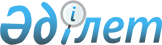 Еуразиялық экономикалық одақтың сыртқы экономикалық қызметінің Бірыңғай тауар номенклатурасына Түсіндірмелер туралыЕуразиялық экономикалық комиссия Алқасының 2017 жылғы 7 қарашадағы № 21 ұсынымы.
      Төрага
      Т. Қарагойшин
      Еуразиялық экономикалық комиссия Алқасы 2014 жылғы 29 мамырдағы Еуразиялық экономикалық одақ туралы шарттың 18 және 45-баптарына сәйкес
      Еуразиялық экономикалық одаққа мүше мемлекеттерге осы Ұсыным Еуразиялық экономикалық одақтың ресми сайтында жарияланған күннен бастап:
      № 2 қосымшаға сай тізбе бойынша Еуразиялық экономикалық комиссия Алқасының ұсынымдарымен көзделген өзгерістері бар Түсіндірмелердің орнына № 1 қосымшаға сай Еуразиялық экономикалық одақтың сыртқы экономикалық қызметінің Бірыңғай тауар номенклатурасына Түсіндірмелерді (I-VI томдар) қолдануды ұсынады.
					© 2012. Қазақстан Республикасы Әділет министрлігінің «Қазақстан Республикасының Заңнама және құқықтық ақпарат институты» ШЖҚ РМК
				
      Еуразиялық экономикалық комиссияАлқасының Төрағасы

Т. Саркисян
